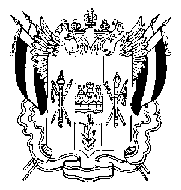 ТЕРРИТОРИАЛЬНАЯ ИЗБИРАТЕЛЬНАЯ КОМИССИЯ САЛЬСКОГО РАЙОНА РОСТОВСКОЙ ОБЛАСТИПОСТАНОВЛЕНИЕ30 августа 2021 г.									№ 24-44 г. СальскО формировании участковой избирательной комиссии избирательного участка, образованного для проведения выборов депутатов Государственной Думы Федерального Собрания Российской Федерации восьмого созыва в месте временного пребывания избирателей на территории Сальского района Ростовской области	Рассмотрев предложения по кандидатурам для назначения в состав участковой  избирательной  комиссии избирательного участка № 2060,  в соответствии со статьями  20, 22, 27 Федерального закона от 12.06.2002 № 67-ФЗ «Об основных гарантиях избирательных прав и права на участие в референдуме граждан Российской Федерации», постановлением Территориальной избирательной комиссии Сальского района Ростовской области от 19 июля 2021 г. № 8-9  «Об образовании на территории Сальского района избирательного участка в месте временного пребывания избирателей для организации и проведения выборов  депутатов  Государственной Думы Федерального Собрания Российской Федерации восьмого созыва», Территориальная избирательная комиссия Сальского районаРостовской области ПОСТАНОВЛЯЕТ:	1. Сформировать участковую избирательную комиссию избирательного участка, образованного для проведения выборов депутатов Государственной Думы Федерального Собрания Российской Федерации восьмого созыва  в  месте временного пребывания избирателей на территории Сальского района Ростовской области:- № 2060 в количестве 5 членов участковой избирательной комиссии, назначив членами комиссии с правом решающего голоса лиц согласно приложению к настоявшему постановлению.2. Направить настоящее постановление в Избирательную комиссию Ростовской области, участковую комиссию участка № 2060.3. Разместить настоящее постановление на сайте Территориальной избирательной комиссии Сальского района Ростовской областив информационно-телекоммуникационной сети «Интернет».4. Контроль за исполнением настоящего постановления возложить на председателя Территориальной избирательной  комиссии Сальского  района Ростовской области О.И. Коломийцеву. Председатель комиссии						О.И. КоломийцеваСекретарь комиссии							Н.С. ЧернявскаяСписок членов участковой комиссии с правом решающего голоса избирательного участка № 2060Количественный состав комиссии – 5 членов Приложение к постановлению Территориальнойизбирательной комиссии Сальского  района Ростовской области от 30.08.2021  № 24-44№ п\пФамилия, имя, отчество членов участковой избирательной комиссии с правом решающего голосаСубъект предложения кандидатуры в состав избирательной комиссииКабыхнова Екатерина АлексеевнаСальское местное отделение Ростовского регионального отделения Всероссийской политической Партии "ЕДИНАЯ РОССИЯ"  Матвийченко Елена Геннадьевнасобрание избирателей по месту работыОстрикова Евгения Александровнасобрание избирателей по месту работыРоссошанская Ирина БорисовнаРегиональное отделение Всероссийской политической партии «ПАРТИЯ ЗА СПРАВЕДЛИВОСТЬ!» в Ростовской областиХудоконенко Евгений Михайлович Ростовское региональное отделение политической партии ЛДПР - Либерально-демократической партии России